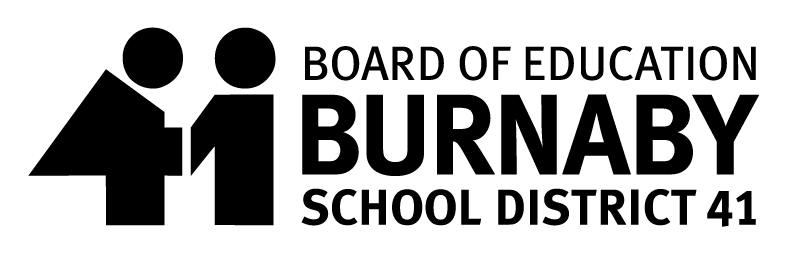 LOUELLA DOWNING VISUAL ARTS SCHOLARSHIPSSCHOLARSHIP DESCRIPTIONThe scholarship is awarded to a student who has excelled in the Visual Arts in secondary school and who is planning on pursuing a career in Visual Arts at a post secondary institution.  ELIGIBILITYTo be considered for the award the student should have:Maintained a good academic standingDemonstrated excellence in a minimum of two senior Visual Arts coursesDemonstrated an interest in pursuing a career in Visual ArtsFormally submitted an application to the Burnaby Teachers’ Association.  Applications will then be forwarded to a committee of three teachers selected by the Burnaby Art Teachers’ Association for selection.Submitted 8 – 10 photographs of original art work illustrating a range of subjects and media.  Each photo must be labeled with the size and media of the art work shown.The scholarship will be awarded upon proof of registration in a post secondary institution in art, film or design program.  Amount is $1000.Applications deadline:  Submit application to Ms. Falsetto before Wednesday, March 29th, 2017.